PROPOSIÇÕES 01 - Vereador Fabio Porto MartinsINDICAÇÃO – 002/2023Indico ao Excelentíssimo Senhor Prefeito Municipal, em conjunto com a Secretaria Municipal da Obras nos termos regimentais e ouvido o Plenário, que seja feita uma força tarefa para a manutenção da iluminação pública em nosso município.MENSAGEM JUSTIFICATIVA:Senhor Presidente:        Senhores Vereadores:Sabemos dos esforços de nossos gestores para manter a organização de nossa cidade, mas tenho recebido inúmeras reclamações de munícipes quanto a deficiência da iluminação pública, é necessário que seja feita uma força tarefa em nosso município o mais breve possível. A falta de lâmpadas ligadas à noite nas ruas gera insegurança aos nossos moradores para que possam andar durante a noite por nossa cidade. Conto com o apoio da administração para que o problema possa ser sanado o mais breve possível.Atenciosamente,Bom Retiro do Sul, 07 de março de 2023.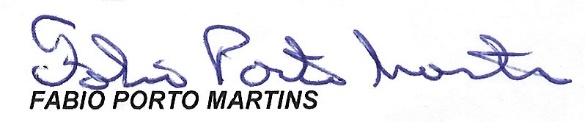 